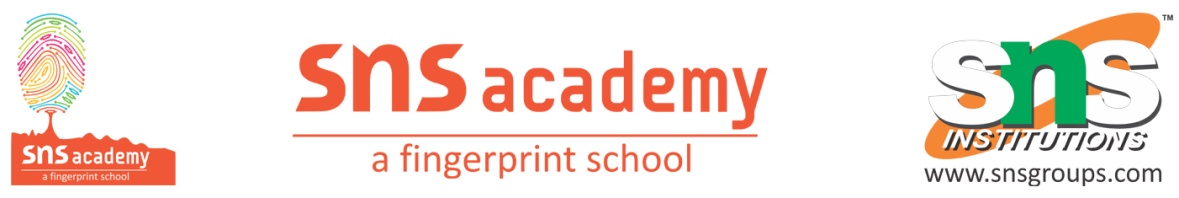 Class IX (Geography)CH-6: Population Multiple Choice questionsA large proportion of children in a population is result ofHigh birth ratesHigh life expectanciesHigh death ratesMore married couplesThe magnitude of population growth refers toThe total population of an areaThe number of person added each yearThe rate at which the population increasesThe number of females per thousand malesMigrations changes the number, distribution and composition of the population inThe area of departureThe area of arrivalBoth the area of departure and arrivalNone of the aboveThe position of India is regarding its population and its size..Seventh largest and second most populousSixth largest and second most populousSecond largest and second most populousSeventh largest and seventh most populousThe average density of population in India (2011) is216 per km2316 per km2221 per km2382 per km2Which of these states has the highest density of population?HaryanaUttar PradeshBiharKeralaWhich of these states has the highest sex ratio?KeralaOdishaHimachal PradeshTamil NaduThe rate of growth of population per decade is: A) 15.3%B) 17.3%C) 2.4%D) 1.7%What is the rank of India in the world population?FirstSecondFifthSeventhWhen was the first census held in India? A) 1871B) 1881C) 1891D) 1861